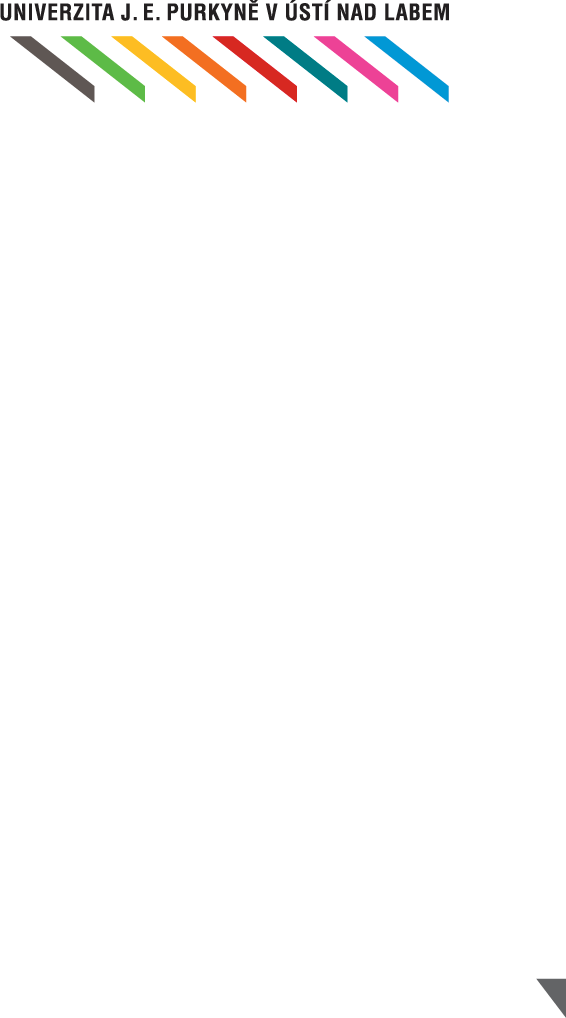 SMLOUVA O DÍLO ze dne 21. 7. 2023, zveřejněna dne 25. 7. 2023 v registru smluv MV ČRSlunolamy / větrolamy SKM K3 – Havarijní stav 2023/0068Dodatek č. 1Smluvní strany Objednatel Univerzita Jana Evangelisty Purkyně v Ústí nad LabemPasteurova 3544/1, 400 96 Ústí nad Labem IČ: 44555601DIČ: CZ44555601Bankovní spojení: ČSOB, a.s., Ústí nad Labem, č. účtu: 260112295/0300 Zastoupená: doc. RNDr. Jaroslav Koutský, Ph.D. rektorZástupce ve věcech technických kontakt: XXXe-mail: XXX tel.: XXX(dále jen „objednatel“)a ZhotovitelVITELLO s.r.o.Zapsaný v OR: spisová značka C 21152 vedená u Krajského soudu v Ústí nad Labem Sídlo: Vítězství 96, Děčín, PSČ 407 11Bankovní spojení: XXXČíslo účtu: XXXIČ: 254 98 550DIČ: CZ25498550Zastoupený: Jaroslav Suchánek(dále jen „zhotovitel“ přičemž objednatel a zhotovitel dále společně jako „smluvní strany“ nebo jednotlivě jako „smluvní strana“)I.Smluvní strany uzavřely dne 21. 7. 2023 Smlouvu o dílo s názvem Slunolamy / větrolamy SKM K3 – Havarijní stav 2023/0068, jejímž předmětem je technická úprava balkónů na koleji K3 dle výkazu výměr (dále jen „Smlouva“). Smluvní strany uzavírají tento Dodatek č. 1 ke Smlouvě.II.Účel dodatkuSmluvní strany se dohodly na změně smluvního vztahu založeného Smlouvou prostřednictvím Dodatku č. 1.Změna smluvního závazku je realizována z důvodu nových skutečností, které nebyly Smluvním stranám známy v průběhu zadávacího řízení na uzavření Smlouvy, kdy se jedná o nezbytné změny popsané v technickém listu změny, který jsou nedílnou součástí tohoto dodatku.Smluvní strany uzavírají Dodatek č. 1 v dobré víře, že uvedené změny Smlouvy jsou změnou nepodstatnou ve smyslu zákona č. 134/2016 Sb., o zadávání veřejných zakázek, ve znění pozdějších předpisů (dále jen „ZZVZ“), kde je zároveň zachován druh i předmět zakázky, tj. nadále se jedná o zakázku na stavební práce dle § 27 ZZVZ.Změny popsané v technickém listu změny č. 01 představují nepodstatnou změnu Smlouvy ve smyslu ZZVZ, když se jedná o zlepšení technického řešení Díla. Při sjednání dodatku č. 1 je zachována zásada transparentnosti a hospodárnosti (3E), kdy přílohou č. 1 technického listu změny č. 01 je cenová kalkulace provedená formou rozpočtu (oceněného výkazu výměr dodatečných prací), a dále přílohou č. 2 technického listu změny č. 01 je vyjádření statika k zakrytí železobetonových zábradlí lodžií na koleji K3.III.Předmět dodatkuSmluvní strany se dohodly, že zdůvodnění změny závazku ze Smlouvy a dopady do smluvních ujednání uvedených ve Smlouvě jsou uvedeny v technickém listu změny, který tvoří přílohu č. 1 tohoto Dodatku č. 1. Nedílnou součástí technického listu změny je dále Oceněný výkaz výměr dodatečných prací, který tvoří přílohu č. 1 tohoto technického listu změny.Cl. II. odst. 1 Smlouvy Termín, lhůty a místo plnění se mění a vypouští se odst. 1 a nahrazuje se novým odst. 1 v tomto znění:Objednatel pro plnění veřejné zakázky dle této smlouvy stanoví následující termíny:Termín pro předání a převzetí staveniště: do 10 dnů od vložení smlouvy do registru smluv, nejpozději však do 3 dnů od výzvy objednateleTermín dokončení stavebních prací: nejpozději do 80 dnů od předání staveništěLhůta pro odstranění zařízení staveniště a vyklizení staveniště: 10 dnů po předání a převzetí dílaCl. III. odst. 1 Smlouvy Cena a platební podmínky se mění a vypouští se odst. 1 a nahrazuje se novým odst. 1 v tomto znění:Dohodnutá cena za dílo činí celkem:Cena bez DPH: 1 093 646,79 Kč(slovy: jeden milion devadesát tři tisíc šest set čtyřicet šest korun českých sedmdesát devět haléřů)DPH: 229 665,83 Kč(slovy: dvě stě dvacet devět tisíc šest set šedesát pět korun českých osmdesát tři haléřů)Cena s DPH: 1 323 312,62 Kč(slovy: jeden milion tři sta dvacet tři tisíc tři sta dvanáct korun českých šedesát dva haléřů)IV.Ostatní ujednáníOstatní ujednání Smlouvy zůstávají beze změny.Tento Dodatek č. 1 je sepsán ve 4 vyhotoveních, z nichž každá ze Smluvních stran obdrží po 2 vyhotoveních.Smluvní strany po přečtení tohoto Dodatku  č.  1  prohlašují,  že  souhlasí  s  jeho obsahem, že byl sepsán na základě pravdivých údajů, jejich pravé a svobodné vůle a nebyl ujednán v tísni ani za jinak jednostranně nevýhodných podmínek. Na důkaz toho připojují své podpisy.Tento Dodatek č. 1 nabývá platnosti a účinnosti dnem jeho uveřejnění v registru smluv.Smluvní strany berou na vědomí, že Objednatel je ve smyslu § 2 odst. 1 písm. e) zákona č. 340/2015 Sb., o zvláštních podmínkách účinnosti některých smluv, uveřejňování těchto smluv a o registru smluv (zákon o registru smluv), ve znění pozdějších předpisů (dále jen „zákon o registru smluv“) osobou, na níž se vztahuje povinnost uveřejnění smluv v registru smluv ve smyslu zákona o registru smluv, a proti uveřejnění Dodatku č. 1 nemají žádných námitek. Smluvní strany prohlašují, že se dohodly, že žádná z informací, které jsou obsaženy v Dodatku č. 1, není obchodním tajemstvím či citlivou informací, které by bylo třeba před zveřejněním Dodatku č. 1 v registru smluv znečitelnit. Uveřejnění Dodatku č. 1 prostřednictvím registru smluv zajistí Objednatel do 15 dnů od jeho uzavření.Nedílnou součástí Dodatku č. 1 jsou tyto přílohy:Příloha č. 1:	Technický list změny č. 01 vč. Přílohy č. 1 a 2V Ústí nad Labem dne……….	V Ústí nad Labem dne………..…………………………..	…………………………..doc. RNDr. Jaroslav Koutský, Ph.D.	Jaroslav Suchánek (objednatel)		(zhotovitel)